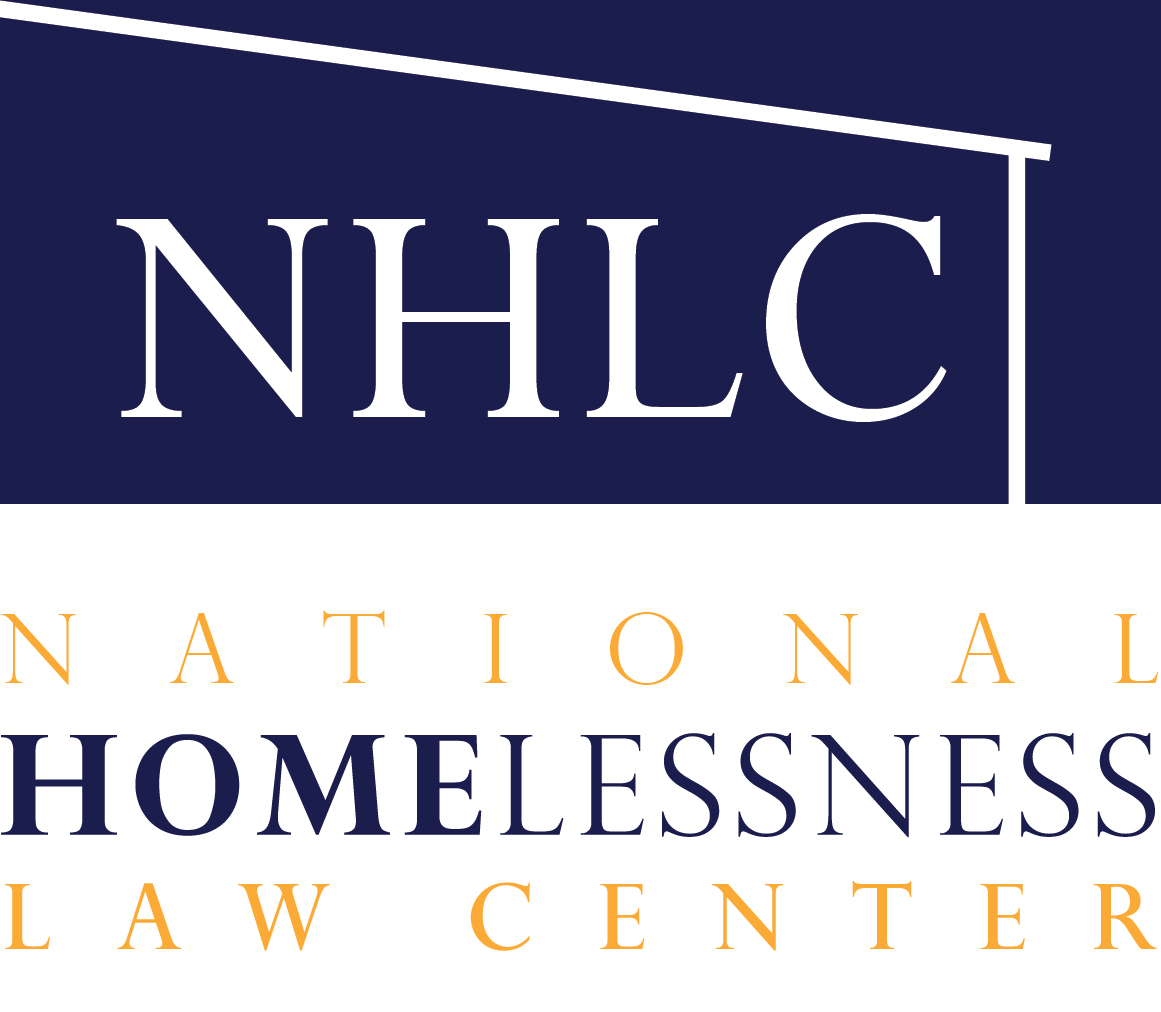 In addition to raising awareness about the criminalization of homelessness, we have filed lawsuits to challenge policies that punish homeless people for acts of survival in public space when they lack adequate alternatives. One of our cases, Martin v. City of Boise, resulted in a decision from the Ninth Circuit holding that the Eighth Amendment of the U.S. Constitution prohibits enforcement of laws criminalizing universal resting activities performed in public space by people with no access to indoor shelter. Similar precedent in Johnson v. City of Dallas is binding in the Fifth Circuit, where Texas resides.  Punishing unhoused people for lacking housing does not reduce the number of people who sleep outside and shelter themselves for survival. To the contrary, the collateral consequences of criminal convictions make housing and employment difficult to obtain, which undermines efforts to end homelessness. Moreover, numerous studies, including those documented in the report linked above, demonstrate that governments waste tax dollars in enforcing these ineffective and harmful policies to no constructive end. Those same studies also demonstrate the cost-effectiveness of investing in housing solutions to homelessness.  To achieve the goal of reducing and eliminating homelessness, focus on access to permanent housing and interim locations where unhoused people can stably live with dignity. Housing ends homelessness, and the report linked above provides examples of communities that have successfully reduced their outdoor homeless population by investing in what works.  We urge you to vote no on the old, failed, harmful, legally suspect, and expensive strategy of punishing homelessness set forth in HB 1925.  Sincerely,Tristia Bauman